Филиал МОУ Смирновской СОШ-Костянская НШДС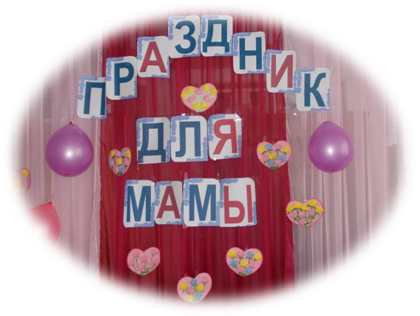 «МАМА, БУДЬ ВСЕГДА
СО МНОЮ
РЯДОМ!»Подготовила и провела: учитель  начальных классов Грачева Нина Ивановна28 ноября 2013 «МАМА,будь всегда со мною рядом!» Цель:   формирование у детей чувства  любви и уважения к матери, как самому близкому, родному и дорогому человеку в жизни ребенка.Задачи: 1. Способствовать совместному  общению детей и мам, помочь почувствовать детям, что их любят. Создать радостное настроение.  2. Развивать у детей чувство ритма, умение выразительно исполнять песни, передавать эмоциональное состояние в инсценировках.  3. Привлекать мам к участию во всех конкурсах, соревнованиях, играх. Ведущая.  Добрый день, дорогие мамы, здравствуйте, милые женщины! Разрешите поздравить вас с нежным семейным праздником, Днём Матери.  Нам бы очень хотелось, чтобы сегодняшняя встреча доставила вам радость, оторвав хоть ненадолго от повседневных забот, чтобы вы почувствовали, как любят вас дети.  Вед:Что такое счастье? Таким простым вопросом,  Пожалуй, задавался не один философ.  А на самом деле счастье – это просто!  Начинается оно с полуметра роста. Это распашонки. Пинетки и слюнявчик, Новенький описанный мамин сарафанчик. Рваные колготки… Сбитые коленки,  Это разрисованные в коридоре стенки…  Счастье – это мягкие теплые ладошки,  За диваном фантики, на диване крошки… Это целый ворох сломанных игрушек, Это постоянный грохот погремушек…  Счастье – это пяточки босиком по полу…  Градусник под мышкой, слезы и уколы…  Ссадины и раны. Синяки на лбу… Это постоянное «Что» да «Почему? »… Счастье – это санки. Снеговик и горка…  Маленькая свечка на огромном торте…  Это бесконечное «Почитай мне сказку»,  Это ежедневные Хрюша со Степашкой… Это теплый носик из-под одеяла… Заяц на подушке, синяя пижама…  Брызги по всей ванной, пена на полу…  Кукольный театр, утренник в саду…  Что такое счастье? Каждый вам ответит;  Оно есть у всякого, у кого есть дети! Встречайте ваших очаровательных детей!Дети под музыку «Мама» входят в зал и встают полукругом.Есть в природе знак святой и вещий,Ярко обозначенный в веках!Самая прекрасная из женщин –Женщина с ребенком на руках!От любой напасти заклиная,Ей-то уж добра не занимать.Нет, не Богоматерь, а земная,Гордая возвышенная мать Свет любви издревле ей завещан,Так вот и стоит она в веках,Самая прекрасная из женщин –Женщина с ребенком на руках!Все на свете метится следами,Сколько бы ни вышагал путей,Яблоня украшена плодами,Женщина - судьбой своих детей.Пусть ей вечно солнце рукоплещет,Так она и будет жить в веках,Самая прекрасная из женщин –Женщина с ребенком на руках!С Днем матери,С праздником осенним,  поздравляем вас!Ведущий:   Мама! Какое великое слово! Она дает жизнь своему ребенку.     У мамы самое доброе, самое ласковое сердце, самые нежные, заботливые руки, которые умеют все. В ее сердце никогда не гаснет любовь!  И вот сегодня дорогие наши гости, мы с вашими детьми приготовили вам сюрприз – это волшебный цветок. (Берет в руки вазу с бумажным цветком.) Оторвав один из лепестков, вы получите в подарок один из номеров нашей праздничной программы, но прежде чем прикоснуться к цветку, нужно произнести волшебные слова, мы с ребятами вам подскажем.Все вместе: Лети, лети лепесток                       Через радость и восторг.                       Лишь коснешься ты руки –                       Нашу маму одари! Ведущий подходит к одной из мам,  выбранная мама срывает лепесток.1лепесток Ведущий 1. У одной мамы росли три дочери, и однажды они решили помечтать.Мальчик.Три девчонки под окномРазмечтались вечерком.Молвит первая сестрица:Девочка 1.Вот в актрисы б мне пробиться,То в селе нашем как разЯ б концерт дала тот час!Девочка 2.Кабы я была певица...Мальчик. Говорит ее сестрица.Девочка 2.Пела я бы здоровоКак Лариса Долина.Девочка 3.Вроде носик симпатичный,Занималась я б прилично,То сказала всем бы смело:Стать директором хотела!Мальчик.Быть по-вашему, сестрички!Мы концерт сейчас дадимИ всех вас повеселим.Песня - Мамин Праздник.Наступает праздник наших мам, Целый день для мамы дорогой! Рано мы проснемся, маме улыбнемся. Счастлив будет человек родной! Поздравляем Бабушек своих.Ведь они же мамы наших мам!Крепко обнимаем, песню напеваем.Мы так рады, очень рады вам!Припев: Праздник, праздник, праздник дарим вам!Все цветы - они для наших мам. Солнце утром улыбнется пусть,И разгонит всю печаль и грусть! Бабушка и мама – лучше всех!Мамочка поможет нам всегда!Бабушка жалеет и теплом согреет,Хоть и пожурит нас иногда!Ну а мы все дома приберем,Приготовим торт, заварим чай.Спрячем все подушки, мы ведь три подружки!В мамин праздник некогда скучать! Припев:Обещаем, вас не огорчать! И учиться вашей доброте. Не тревожьтесь, мамы, в меру мы упрямы,Сможем быть всегда «на высоте»!С праздником поздравить вас хотим!Пожелать удачи и тепла.Дарим вам цветочки, но не ставим точку…Вот такие вот у нас дела!2 лепесток Все вместе: Лети, лети лепесток                       Через радость и восторг.                       Лишь коснешься ты руки –                       Нашу маму одари!Пришел веселый праздник к нам,  Чудесный праздник - праздник мам.  Он Днем матери называется  И в конце ноября отмечается. Сегодня праздник наш любимый,  Веселый, добрый, нежный, милый.  Для мам мы песенки споем,  Станцуем и стихи прочтем.МамаУтро начинается,Мама просыпается,И улыбкой маминойУтро наполняется.Теплыми ладонямиМама вас согреет,Добрыми словамиГрусть-печаль развеет.Почему так частоВредность в нас брыкается?«Не хочу, не буду!»Это называется.Мы ведь знаем, мамочка,Ты всегда права.И «прости, пожалуйста»Вновь звучат слова.Как на небе солнышко,Как в саду листва,Как вода живая,Мама нам важнаИгра «Мотальщицы» (Участвуют 2 мамы, 2 ребенка. Цель- быстрее смотать ленточку на палочку до середины, при встрече подарить друг другу поцелуй) Танец «Веснушки»3 лепесток  Все вместе: Лети, лети лепесток                       Через радость и восторг.                       Лишь коснешься ты руки –                       Нашу маму одари!Песня «Мамина улыбка»Каждый день и каждый час Мама очень любит нас, Окружив заботой нас и лаской. Детства лучик золотой, Вспыхнув на небе звездой, Доброту несет ее из сказки.Припев: Мама улыбнется -  Солнце засмеется, Разливая всюду яркий свет. Мамина улыбка Оставляет в сердце Самый добрый Светлый в жизни след. Мама милая моя, Очень я люблю тебя! Ты всегда со мною будешь рядом. Поругаешь иногда, Скажешь добрые слова И согреешь душу своим взглядом.Припев. В трудный час, когда беда, Мама выручит всегда, Ведь вернее друга нет на свете. И у каждого, да-да, Мама-мамочка одна. Ее любят взрослые и дети.Обязательно буду я мамой. Как бы дочку свою мне назвать?  Знаю, трудностей будет немало: Нужно соски, коляску, кровать. Нужно выстирать дочке штанишки,  Покачать, убаюкать, попеть, Целовать ее царапины, шишки.  Сколько мамочке нужно успеть. Почитать дочке вечером сказку, Накормить и посуду помыть, А зимой покатать на салазках, Терпеливой и доброю быть. Неужели все это сумею? Как устану, наверное, я! Кто меня пожалеет, согреет? Да, конечно же, мама моя! Блиц-опрос Ребята выносят  ромашку. Мамы по очереди, срывая лепестки, отвечают на вопросы, написанные позади лепестков.  -Как выглядел Ваш ребенок, когда вы увидели его в первый раз?  -Какие песни Вы пели, усыпляя Вашего кроху? Напойте куплет.  -Назовите первое слово Вашего сына или дочки.  -Назовите самое первое стихотворение, которое Вы выучили вместе.  -Первый подарок, сделанный Вам Вашим ребенком.  -Где появились первые зубки у Вашего ребёнка: вверху или внизу?  -В каком возрасте Ваш ребёнок сделал первый шаг?  -Какое слово было первым: мама или папа?  -Какого цвета были волосы у Вашего ребёнка при рождении? 4 лепесток Все вместе: Лети, лети лепесток                       Через радость и восторг.                       Лишь коснешься ты руки –                       Нашу маму одари! Ведущая : Мама называет своего ребенка самыми добрыми и нежными словами: солнышко, котёнок, зайчик…… ведь вы так называете своих детей? А сейчас мне бы хотелось, чтобы ребята сказали своим мамам самые тёплые, нежные слова.
Ребята, у меня в руках сердце. Сердце – это символ любви. Кому по окончании музыки достанется оно, тот от всего сердца расскажет нам о своей маме.
 Игра «Ласковые слова»(дети стоят по кругу и под музыку передают друг другу сердце)День особенный, светлый и ясный,Осень золотом день обрела."Мамин день" - он звучит так прекрасно,Дорогих к нам гостей привела!Мама- это тепло и нежность!Мама, чувствую руки твои.Мама - ветер надежд и свежесть,Словно осенью поступь весны!Помни это самый добрый человек!Будь благодарен мамочке,Ее лелей и береги,Подарок праздничный ей с нежностью дари!  ( Вручают подарки)Миниатюра 1 – «Цвет счастья».Дочка: Мама, почему ты одета во все белое на этой фотографии?Мама: Потому что это наша с папой свадебная фотография. Я была в этот               День очень счастлива, а белый цвет – это цвет счастья.Дочка: Так – так! Тогда понятно, почему папа одет во всё черное!                                          Миниатюра 2 – «Два брата».    1 брат: Меня возьмут в кино. Мне сам папа сказал!2 брат: А мне сама мама сказала, что тебя не возьмут.1 брат: Но ведь папа самее мамы…Папа самее гораздо…Миниатюра 3 – «Сказка».Мама: Ну вот, мы и прочитали  «Сказку о рыбаке и рыбке».Дочь: Вот глупый старик! Просил у рыбки то новый дом, то новое                   корыто, попросил бы сразу новую старуху!Ведущий: На свете добрых слов немало,Но всех добрее и важней одно: Из двух слогов простое слово «мама» И нету слов дороже, чем оно. 5 лепесток Все вместе: Лети, лети лепесток                       Через радость и восторг.                       Лишь коснешься ты руки –                       Нашу маму одари!СЦЕНКА «Из-за тебя …» Мама: (смотрит дневник)  Ну, что, опять молчал, сынок,  И пялился на потолок?  На тройку отвечал недавно.  Сегодня двойку приволок!  Сын:  Не стал я отступать от правил,  Стоял я и глотал слова,  Ученье? Это же мученье!  Мать:  Лентяй несчастный, ты Азиз,  Два бала получить за чтенье!  Нет, это стыд мой, а не сын …  Не так училась я когда-то …  Что делать? Я сойду с ума …  Сын:  Но, мама, в этом виновата,  Сказать по правде, ты сама!  (отвернувшись в сторону) Хлебнёшь со взрослыми мороки!  А кто сказал и повторил,  Чтобы за партой на уроке  Ни слова я не говорил?  Не стал я отступать от правил,  Стоял я и глотал слова,  Пока учитель не поставил  Из-за тебя  В дневник мне «Два!» Песня « Что дочка не спишь»Когда за окном фонари зажигают,И мне строго-настрого сказано: «Спать!»Я слышу, как мама тихонько вздыхает,И думаю: видно, устала опять.Припев: «Что, дочка, не спишь?» –Ты так грустно вздыхала,Я знаю – тебе ещё долго не спать.Но ты не сердись,Ведь с кроватки я встала,Чтоб «Как я люблю тебя, мама!» сказать.Она допоздна не приходит с работы –Привыкла дела доводить до конца.И, чтобы на миг отступили заботы,Коснусь я ладошкой родного лица.ПрипевКогда-нибудь тоже, вернувшись с работы,Услышу я дочки своей голосок:«Я очень скучала, присядь рядом, мама!Давай помолчим о своём хоть часок… Игра «Смайлики» (две пары- мама и ребенок на время рисуют рожицу на воздушном шаре) 6 лепесток Все вместе: Лети, лети лепесток                       Через радость и восторг.                       Лишь коснешься ты руки –                       Нашу маму одари! Кто на кухне с поварешкойУ плиты всегда стоит, Кто нам штопает одежку,Пылесосом кто гудит?Кто на свете всех вкуснееПирожки всегда печет,Даже папы кто главнееИ кому в семье почет? Кто споет нам на ночь песню,Чтобы сладко мы заснули?Кто добрей всех и чудесней?Ну, конечно же – бабули! – Это, конечно, бабушка! Почти у каждого человека есть теплые воспоминания детства связаны с бабушкой, с ее заботой и добротой. В этот день мы их тоже поздравляем,  ведь бабушка мама для  ваших мам.Песня «Ромашка»7 лепесток Все вместе: Лети, лети лепесток                       Через радость и восторг.                       Лишь коснешься ты руки –                       Нашу маму одари!СЦЕНКА «Плохой предмет …»  Сын:  А я хороший ученик,  Посмотрите мой дневник,  Математика – «пять»,  Рисование – «пять»…  Мама:  Но постой, постой-ка,  А за что же двойка?  Сын:  А за поведение!  Не предмет – мучение.  Целый день сиди как пень,  Не дерись целый день,  Не шуми, не кричи  И ногами не стучи.  То «нельзя» и это «нет» –  Вот какой плохой предмет! «Танец с коляской» Текст песни «Мама, будь всегда со мною рядом»    Я целую твои руки, моя роднаяТы нежнее всех на свете, я точно знаюВ мире нет тебя дороже, в моём ты сердцеОбними меня покрепче, хочу согреться!ПРИПЕВ:Мама, будь всегда со мною рядом!Мама, мне ведь большего не надо!Мама, только не грусти!И меня за всё, мамочка, прости!Ты слышишь, мама, будь всегда со мною рядом!Мама, мне ведь большего не надо!Мама, только не грусти!И меня за всё, мамочка, прости!Только ты всегда поддержишь и успокоишьИ от зависти и злости меня укроешь.Я люблю тебя, ты - ангел, тобой живу я.С благодарностью я руки твои целую.ПРИПЕВ:(стихи 12 тактов):Свет в окне, мы вместе,На душе светло.Мамочка родная, как с тобой тепло!Я молюсь ночами, чтобы ты жила,Чтобы ты здоровой, мамочка была!Жизнь мне подарила мамочка моя!Больше всех на свете я люблю тебя!-  Ну вот наш праздник подходит к концу.  Спасибо вам за  участие в нашем празднике.   Я желаю вам мира, добра, счастья, уверенности в завтрашнем дне и исполнения всех заветных желаний. Пусть ваши дети почаще радуют вас своими успехами. С праздником вас, дорогие женщины!!! Ведущий: Берегите своих детей, Их за шалости не ругайте. Зло своих неудачных дней Никогда на них не срывайте. Не сердитесь на них всерьез, Даже если они провинились, Ничего нет дороже слез, Что с ресничек родных скатились. Если валит усталость с ног Совладать с нею нету мочи, Ну, а к Вам подойдет сынок Или руки протянет дочка.  Обнимите покрепче их, Детской ласкою дорожите Это счастье - короткий миг, Быть счастливыми поспешите. Ведь растают как снег весной, Промелькнут дни златые эти И покинут очаг родной Повзрослевшие Ваши дети.   Перелистывая альбом С фотографиями детства, С грустью вспомните о былом О тех днях, когда были вместе. Как же будете Вы хотеть В это время опять вернуться Чтоб им маленьким песню спеть, Щечки нежной губами коснуться. И пока в доме детский смех, От игрушек некуда деться, Вы на свете счастливей всех, Берегите ж, пожалуйста, детство!